La « Dia de los Muertos » ou fête des Morts QuestionnaireAVANT LA LECTURE De quoi ce texte parlera-t-il selon toi ? (Prédiction) ______________________________________________________________________________________________________________________________________________________________________________________________________ D’après-toi, est-ce un texte narratif ou plutôt informatif ? Explique ton choix. ______________________________________________________________________________________________________________________________________________________________________________________________________ Quelle est ton intention de lecture ? __________________________________________________________________ PENDANT LA LECTURE Qu’est-ce que la « Dia de los Muertos »? __________________________________________________________________ Où a lieu cette fête? __________________________________________________________________ Quand a-t-elle lieu? __________________________________________________________________ Quelle est la différence entre cette fête et celle des chrétiens qui a lieu au même moment? ______________________________________________________________________________________________________________________________________________________________________________________________________ 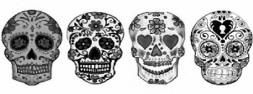 Depuis quand cette fête existe-elle? ____________________________________________________________________________________________________________________________________ Quand avait-elle lieu avant l’arrivée des Espagnols? ______________________________________________________________________________________________________________________________________________________________________________________________________ Pourquoi sa date a-t-elle changé? ______________________________________________________________________________________________________________________________________________________________________________________________________ Dans le 4e et 7e paragraphe, tu trouveras les mots « précèdent » et « précédant ». Que crois-tu que cela veut dire? ______________________________________________________________________________________________________________________________________________________________________________________________________ Lis cet extrait du 5e paragraphe : « Ils n'ont pas peur de la mort, mais ils cohabitent avec elle en la traitant avec familiarité et dérision. » De qui ou de quoi parle-t-on dans cet extrait? __________________________________________________________________ Qu’est-ce qu’on en dit ? __________________________________________________________________ __________________________________________________________________Que remplace les pronoms « elle » et « la » ? __________________________________________________________________ Lis l’extrait suivant : « Dans les écoles, les enfants ont même l’habitude de fabriquer de petits pantins en squelette pour se moquer de la mort et les cibles sont souvent leur propre professeur! » Au Québec, il y a aussi une fête où l’on joue des tours. De quelle fête s’agit-il? ______________________________________________________________________________________________________________________________________________________________________________________________________Qui est Catrina? ____________________________________________________________________________________________________________________________________ Qu’est-ce qu’on peut retrouver sur l’autel aztèque ? Nomme trois éléments. ______________________________________________________________________________________________________________________________________________________________________________________________________ Quelle est l’utilité des tapis et du chien ? ____________________________________________________________________________________________________________________________________ Que représente la couleur orange? ____________________________________________________________________________________________________________________________________Complète la phrase ci-dessous : Si le défunt est un adulte, la tradition veut qu’on y dépose ______________________ s’il s’agit d’un enfant, on y dépose ______________________________. Explique dans tes mots ce que signifie le mot « offrandes » : ____________________________________________________________________________________________________________________________________ 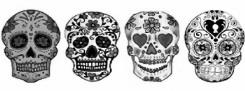 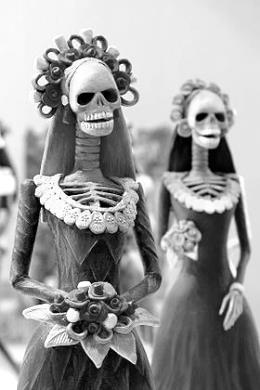 Je réagis au texte. Vers la fin du texte, on te dit cela : « À l'aube, quand les morts ont bien entamé le banquet, les vivants mangent les restes et s'endorment sur place ». Crois-tu vraiment que les morts mangent? Pourquoi? ______________________________________________________________________________________________________________________________________________________________________________________________________ Quelle information t’a le plus surpris (e) ? Pourquoi? ______________________________________________________________________________________________________________________________________________________________________________________________________ As-tu répondu à ton intention de lecture? Explique ta réponse. ______________________________________________________________________________________________________________________________________________________________________________________________________ As-tu aimé ce texte ? Explique ta réponse. __________________________________________________________________________________________________________________________________________________________________________________________________________________________________________________________________________________________________________________________________________ As-tu envie d’en apprendre davantage sur les différentes fêtes qui ont lieu autour de la mort dans le monde ? ______________________________________________________________________________________________________________________________________________________________________________________________________